           ПРОЕКТ РЕШЕНИЕ	         КАРАР   ________________                с. Поспелово	          №  ___О внесении изменений в Решение Совета Поспеловского сельского поселения Елабужского муниципального района Республики Татарстан от 15 июня 2015 года № 202 «Об утверждении положения о муниципальной службе в Поспеловском сельском поселении Елабужского муниципального района»В соответствии с Федеральным законом от 02.03.2007 N 25-ФЗ "О муниципальной службе в Российской Федерации", Кодексом Республики Татарстан о муниципальной службе, Уставом муниципального образования "Поспеловское сельское поселение" Елабужского муниципального района Республики Татарстан, Совет Поспеловского сельского поселенияРЕШИЛ:1. Внести в Положение о муниципальной службе в Поспеловском сельском поселении Елабужского муниципального района утверждённое решением Совета Поспеловского сельского поселения от 15 июня 2015 года  № 202 следующие изменения:1.1. В статье 12.1 раздела 12 Положения пункт 9 изложить в следующей редакции:«9) сообщать в письменной форме представителю нанимателя (работодателю) о прекращении гражданства Российской Федерации либо гражданства (подданства) иностранного государства - участника международного договора Российской Федерации, в соответствии с которым иностранный гражданин имеет право находиться на муниципальной службе, в день, когда муниципальному служащему стало известно об этом, но не позднее пяти рабочих дней со дня прекращения гражданства Российской Федерации либо гражданства (подданства) иностранного государства - участника международного договора Российской Федерации, в соответствии с которым иностранный гражданин имеет право находиться на муниципальной службе;».1.2. В статью 12.1 раздела 12  Положения дополнить пунктом 9.1 следующего содержания:"9.1) сообщать в письменной форме представителю нанимателя (работодателю) о приобретении гражданства (подданства) иностранного государства либо получении вида на жительство или иного документа, подтверждающего право на постоянное проживание гражданина на территории иностранного государства, в день, когда муниципальному служащему стало известно об этом, но не позднее пяти рабочих дней со дня приобретения гражданства (подданства) иностранного государства либо получения вида на жительство или иного документа, подтверждающего право на постоянное проживание гражданина на территории иностранного государства;".1.3. В статье 13.1 раздела 13 Положения пункт 6 изложить в следующей редакции:«6) прекращения гражданства Российской Федерации либо гражданства (подданства) иностранного государства - участника международного договора Российской Федерации, в соответствии с которым иностранный гражданин имеет право находиться на муниципальной службе;»1.4.  В статье 13.1 раздела 13 Положения  пункт 7 изложить в следующей редакции:"7) наличия гражданства (подданства) иностранного государства либо вида на жительство или иного документа, подтверждающего право на постоянное проживание гражданина на территории иностранного государства, если иное не предусмотрено международным договором Российской Федерации;".1.5.  В статье 24.3 Положения пункт 6 изложить в следующей редакции:«6) документ, подтверждающий регистрацию в системе индивидуального (персонифицированного) учета, за исключением случаев, когда трудовой договор (контракт) заключается впервые;».1.6.  В статье 28.1 раздела 28 Положения пункт 2 исключить.1.7.  В статье 29.1 Положения пункт 4 изложить в следующей редакции:«4) ведение трудовых книжек муниципальных служащих (при наличии), формирование сведений о трудовой деятельности за период прохождения муниципальной службы муниципальными служащими и представление указанных сведений в порядке, установленном законодательством Российской Федерации об индивидуальном (персонифицированном) учете в системе обязательного пенсионного страхования, для хранения в информационных ресурсах Пенсионного фонда Российской Федерации".».2. Настоящее решение вступает в силу с момента  его официального опубликования. 3. Контроль за исполнением настоящего решения оставляю за собой.Председатель                                                                        А.В.КолосовСОВЕТ ПОСПЕЛОВСКОГО СЕЛЬСКОГО ПОСЕЛЕНИЯ ЕЛАБУЖСКОГО МУНИЦИПАЛЬНОГОРАЙОНАРЕСПУБЛИКИ ТАТАРСТАН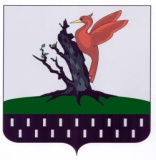 ТАТАРСТАН РЕСПУБЛИКАСЫАЛАБУГА МУНИЦИПАЛЬ РАЙОНЫ ПОСПЕЛОВОАВЫЛ ҖИРЛЕГЕ СОВЕТЫ